	Communications Department PO Box 134, East London, 5200
7th Floor, Trust Centre, East London, 5201
Tel: 043 705 11753 | Fax: 043 742 0062
Email:bathandwad@buffalocity.gov.zaDear Members of the Media,The Executive Mayor, Honourable Councillor Xola Pakati accompanied by the City Manager Mr Andile Sihlahla, will be addressing the media.The City will be addressing the media extensively about its books and giving its perspective, on its improved audit opinion by the Auditor General.Follow Live on DispatchLIVE, TRUfm, KNR and BCMM website and facebook page.Issued by the Communications Unit.Regards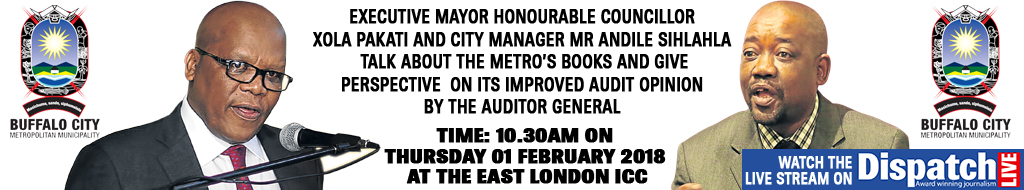 